Приложение 7Ежегодная акция «Сбережём зелёную ель»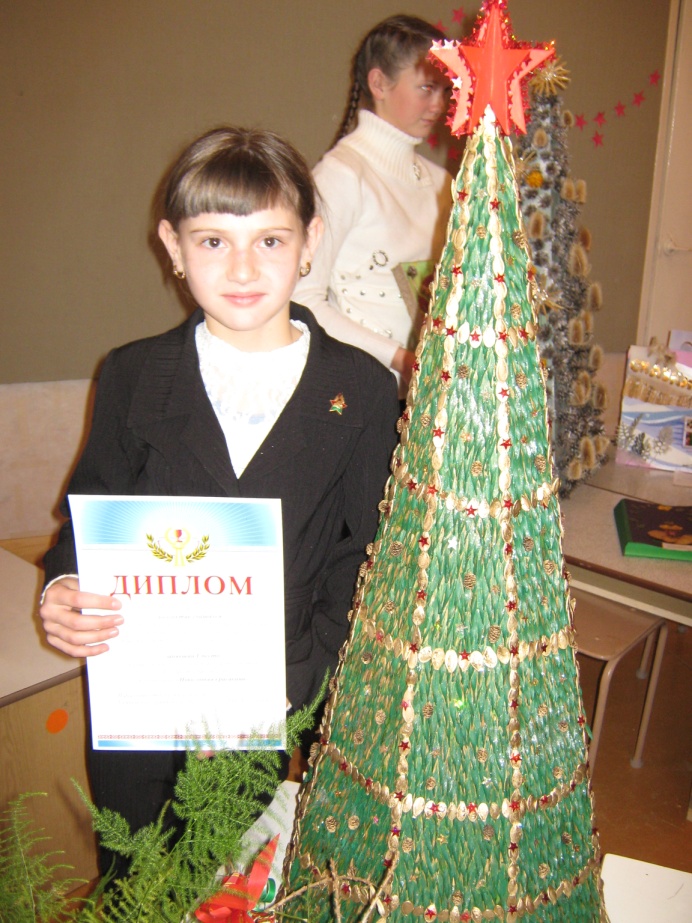 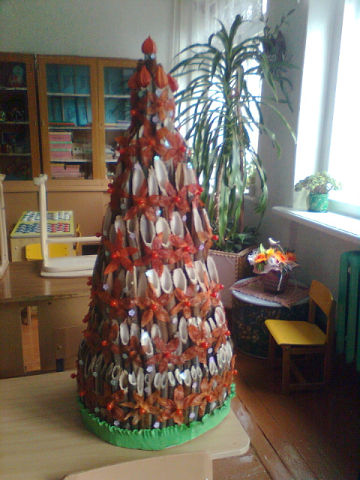 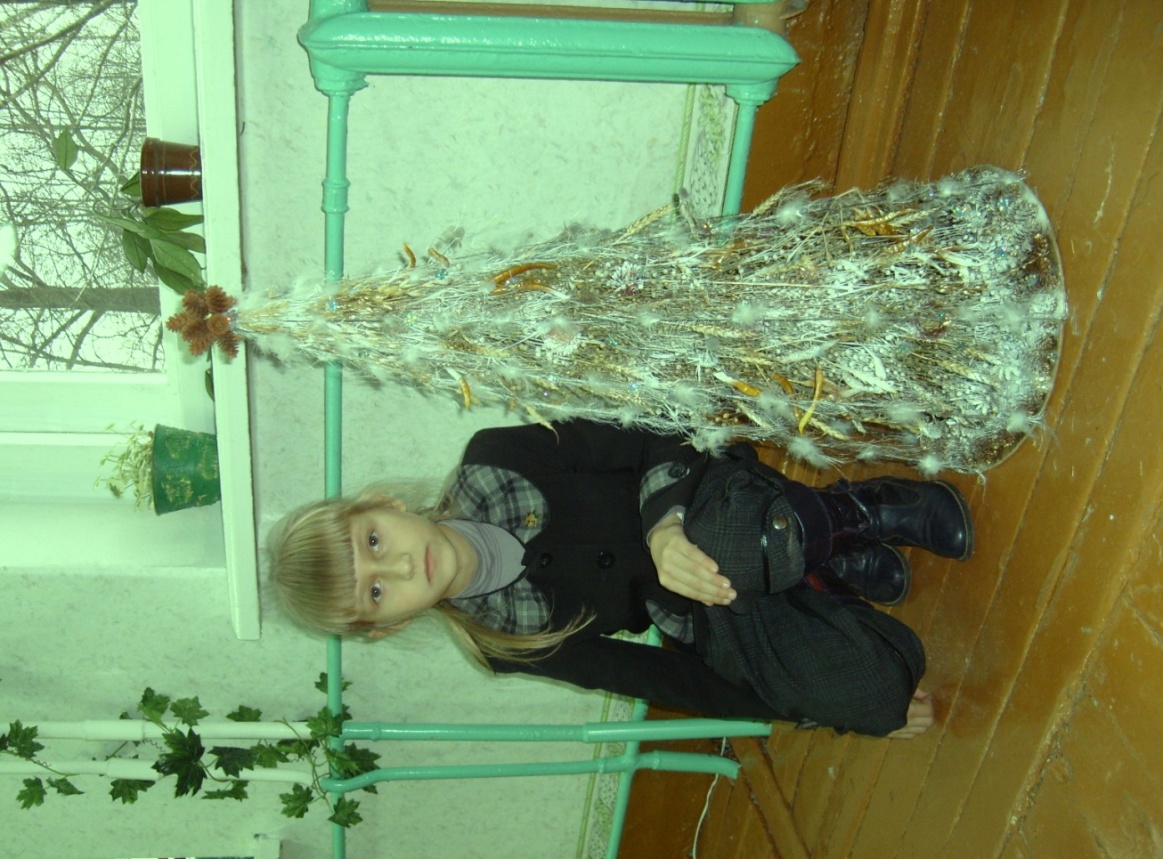 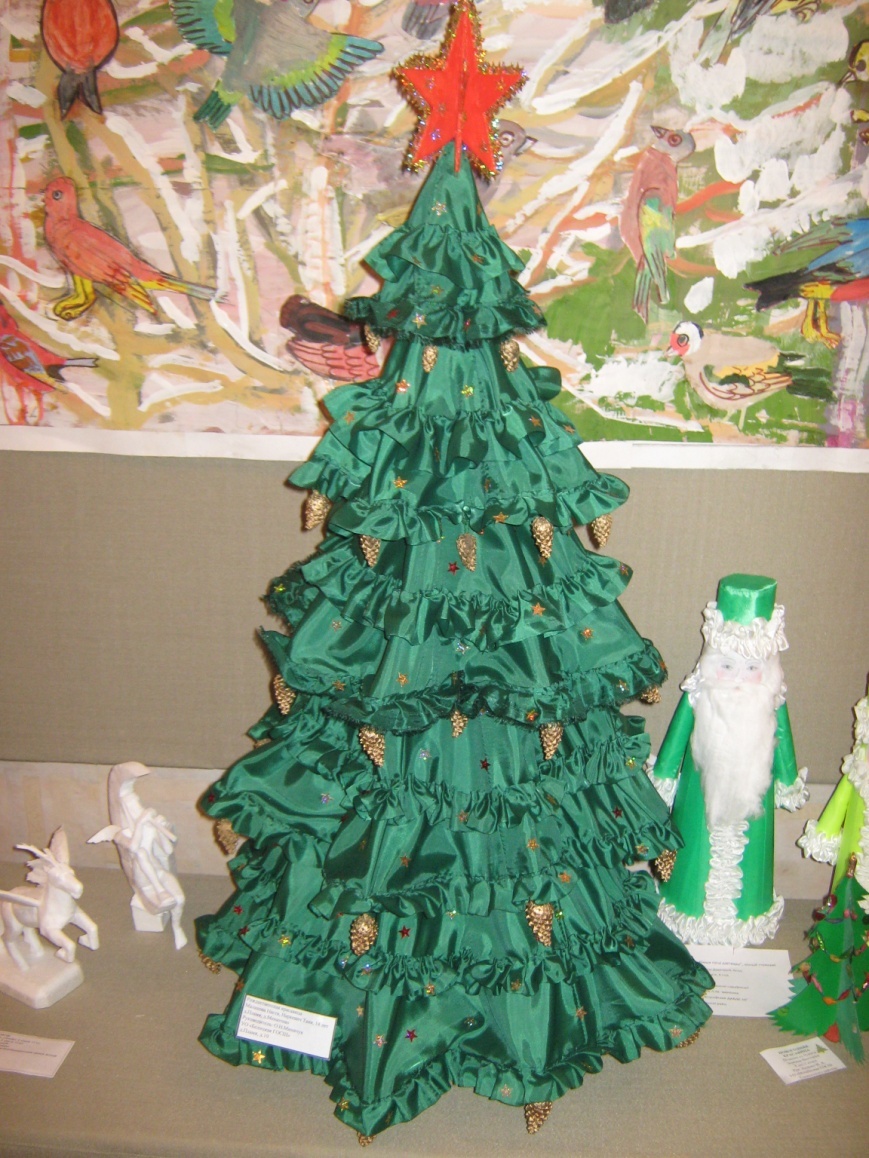 